ATIVIDADES DE LÍNGUA PORTUGUESA-5º ANO -14/04/2020Leia o texto e responda as questões:Formas de energia   Para todas as tarefas que realizamos precisamos de algum tipo de energia.   A energia que utilizamos para movimentar nosso corpo vem dos alimentos que comemos.   A primeira forma de energia que o homem descobriu foi o fogo que ele utilizou para aquecer, cozinhar, iluminar, etc. De inicio para alimentar o fogo o homem utilizou lenha, que depois foi substituído por carvão mineral. Essa mudança foi fundamental, pois a lenha vem das árvores, já o carvão mineral como o nome já diz é um mineral.   Com o passar do tempo o homem percebeu que ao esquentar a água conseguia obter vapor. Que durante algum tempo foi utilizado para movimentar vários tipos de máquinas, como por exemplo, as locomotivas.   Depois de várias pesquisas descobriu-se o petróleo que é utilizado como fonte de energia até hoje. Do petróleo o homem retira a gasolina, o diesel, etc…, estes produtos são utilizados para movimentar os automóveis e outras máquinas. Porém a utilização destes combustíveis gera substancias tóxicas que poluem o ar, o solo e as águas, provocando danos a saúde e ao meio ambiente.   No século XX o homem passou a retirar energia das águas, através das hidrelétricas, utilizando o movimento das águas para produzir energia elétrica. É essa energia que nós utilizamos em nossos aparelhos elétricos.1) Quais são as formas de energia abordadas no texto?____________________________________________________________________________________________________________________________________________________________2) Como conseguimos nossa energia corporal?_____________________________________________________________________________ 3) Qual foi inicialmente a utilidade do fogo?____________________________________________________________________________________________________________________________________________________________4) Qual foi a fonte de energia que movimentava as locomotivas, e o quais materiais produziam esta energia?___________________________________________________________________________________________________________________________________________________________ 5) Quais produtos podem ser produzidos a partir do petróleo? ____________________________________________________________________________________________________________________________________________________________________________________________________________6) Qual fonte de energia foi descoberta no século XX?____________________________________________________________________________________________________________________________________________________________ATIVIDADES DE MATEMÁTICA- 5º ANO – 14/04/2020Fazer todos os cálculos no caderno: 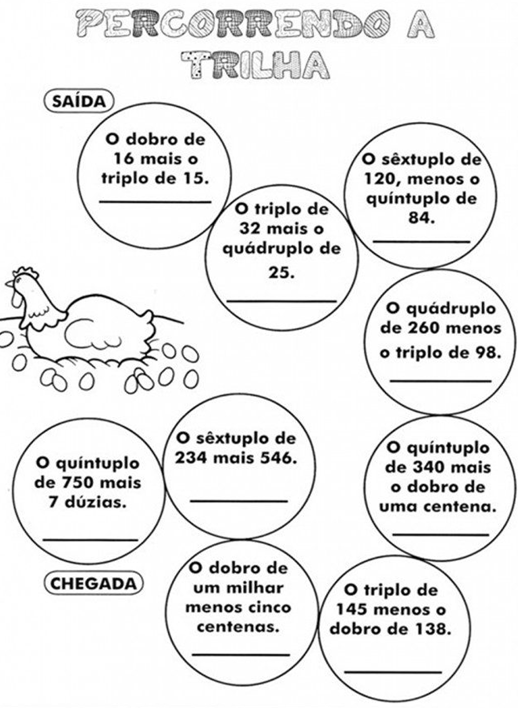 BOM TRABALHO!!!